   Anglican Diocese of Gippsland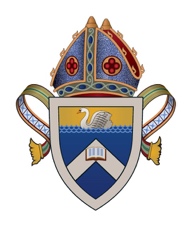 REPORT OF ABUSE NOTIFICATIONComplete this form listing your concerns as soon as possible after the abuse is disclosed and the appropriate actions have taken place to ensure the immediate safety of the child. Fill in as much as you know, immediately after the discussion or incident, without asking more questions. Section A - Your details Full name _____________________________________________________________________Phone number _________________________________________________________________Email address __________________________________________________________________Postal address__________________________________________________________________Date and time of incident _____________AM/PM              _____/_____/20____Postal address__________________________________________________________________Date and time of incident _____________AM/PM              _____/_____/20____Section B – Who are you concerned about? (Fill in as much as you know without asking more questions)Details about the child Full name _________________________________________________________________________Date of birth____/__/_____________Age now_______Age at the time of the incident___________Gender___________________________________________________________________________Child’s first language ________________________________________________________________Phone number_____________________________________________________________________Address___________________________________________________________________________Section C – Describe your concerns What are you concerned about? Fill in as much as you know without asking more questions. Provide a brief factual description of what happened (either what was said, reported or observed, including injuries) and/or the specific circumstances that supported your decision to complete this form. Date concern was received    ____/____/________Your concerns ________________________________________________________________________________________________________________________________________________________________________________________________________________________________________________________________________________________________________________________________________________________________________________________________________________Details of the person against whom the allegation is made:Full name _____________________________________________________________________Gender_____________________________			Date of birth_____/_____/_______Relationship to the child__________________________________________________________Position held in the church________________________________________________________Do they have a Working With Children Check?______________________________________Details about witnesses (if any) or third party (other than the child) Full name_____________________________________________________________________Phone number_________________________________________________________________Email address __________________________________________________________________Postal address __________________________________________________________________Immediate action taken Have you reported the incident to the police or Child Protection?            YES / NOYour Signature__________________________________________________________Date of report _____/____/_____Time_______AM/PMThis form should be sent to:The Anglican Diocese of Gippsland Director of Professional Standards 